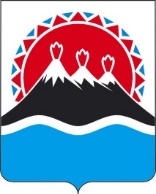 П О С Т А Н О В Л Е Н И ЕПРАВИТЕЛЬСТВАКАМЧАТСКОГО КРАЯг. Петропавловск-КамчатскийПРАВИТЕЛЬСТВО ПОСТАНОВЛЯЕТ:1. Внести в постановление Правительства Камчатского края от 26.04.2019 № 191-П «О проведении регионального этапа Всероссийского конкурса «Лучшая муниципальная практика» следующие изменения:1) преамбулу изложить в следующей редакции: 	«В соответствии с Постановлением Правительства Российской Федерации от 18.08.2016 № 815 «О Всероссийском конкурсе «Лучшая муниципальная практика», в целях выявления и отбора примеров лучшей муниципальной практики в Камчатском крае»ПРАВИТЕЛЬСТВО ПОСТАНОВЛЯЕТ:»;2) постановляющую часть изложить в следующей редакции:  «1. Образовать конкурсную комиссию по организации и проведению в Камчатском крае регионального этапа Всероссийского конкурса «Лучшая муниципальная практика».2. Утвердить Положение о региональном этапе Всероссийского конкурса «Лучшая муниципальная практика» согласно приложению 1.3. Утвердить Положение о конкурсной комиссии по организации и проведению в Камчатском крае регионального этапа Всероссийского конкурса «Лучшая муниципальная практика» согласно приложению 2.4. Определить Министерство по делам местного самоуправления и развитию Корякского округа Камчатского края уполномоченным исполнительным органом государственной власти по вопросу координации мероприятий, связанных с организацией и проведением в Камчатском крае регионального этапа Всероссийского конкурса «Лучшая муниципальная практика».5. Рекомендовать органам местного самоуправления муниципальных и городских округов, городских и сельских поселений Камчатского края принять участие в региональном этапе Всероссийского конкурса «Лучшая муниципальная практика».6. Настоящее Постановление вступает в силу через 10 дней после дня его официального опубликования.»;	3) приложение 1 изложить в редакции согласно приложению 1 к настоящему постановлению;	4) приложение 2 изложить согласно приложению 2 к настоящему постановлению.2. Настоящее постановление вступает в силу после дня его официального опубликования.ПОЛОЖЕНИЕО РЕГИОНАЛЬНОМ ЭТАПЕ ВСЕРОССИЙСКОГО КОНКУРСА«ЛУЧШАЯ МУНИЦИПАЛЬНАЯ ПРАКТИКА»1. Общие положения1.1. Настоящее Положение определяет порядок организации и проведения регионального этапа Всероссийского конкурса «Лучшая муниципальная практика» (далее соответственно - Положение, региональный конкурс).1.2. Региональный конкурс проводится в целях выявления и отбора примеров лучшей муниципальной практики деятельности органов местного самоуправления муниципальных образований в Камчатском крае по организации муниципального управления и решению вопросов местного значения муниципальных образований (далее соответственно - лучшая муниципальная практика, органы местного самоуправления) и последующего направления конкурсных заявок победителей для участия в федеральном этапе Всероссийского конкурса «Лучшая муниципальная практика».1.3. В целях выявления и отбора примеров лучшей муниципальной практики деятельности органов местного самоуправления муниципальных образований в Камчатском крае образовывается конкурсная комиссия по организации и проведению в Камчатском крае регионального этапа Всероссийского конкурса «Лучшая муниципальная практика» (далее - конкурсная комиссия).2. Номинации регионального конкурса и его участники2.1. Региональный конкурс проводится ежегодно с 10 апреля по 5 августа по следующим номинациям (далее - номинация): 	1) градостроительная политика, обеспечение благоприятной среды жизнедеятельности населения и развитие жилищно-коммунального хозяйства;2) муниципальная экономическая политика и управление муниципальными финансами;3) обеспечение эффективной «обратной связи» с жителями муниципальных образований, развитие территориального общественного самоуправления и привлечение граждан к осуществлению (участию в осуществлении) местного самоуправления в иных формах;4) укрепление межнационального мира и согласия, реализация иных мероприятий в сфере национальной политики на муниципальном уровне;5) модернизация городского хозяйства посредством внедрения цифровых технологий и платформенных решений («Умный город»).2.2. Участниками регионального конкурса могут быть подавшие в соответствии с настоящим Положением заявку муниципальные округа, городские округа, городские и сельские поселения Камчатского края, распределяемые по следующим категориям участников регионального конкурса (далее соответственно - муниципальные образования, категории участников):1) I категория - муниципальные округа, городские округа и городские поселения;2) II категория - сельские поселения.3. Порядок проведения региональногоконкурса и подведения его итогов3.1. Организаторами регионального конкурса являются:1) Министерство строительства и жилищной политики Камчатского края совместно с Министерством жилищно-коммунального хозяйства и энергетики Камчатского края - по номинации «Градостроительная политика, обеспечение благоприятной среды жизнедеятельности населения и развитие жилищно-коммунального хозяйства»;2) Министерство экономического развития и торговли Камчатского края совместно с Министерством финансов Камчатского края - по номинации «Муниципальная экономическая политика и управление муниципальными финансами»;3) Министерство по делам местного самоуправления и развитию Корякского округа Камчатского края - по номинации «Обеспечение эффективной «обратной связи» с жителями муниципальных образований, развитие территориального общественного самоуправления и привлечение граждан к осуществлению (участию в осуществлении) местного самоуправления в иных формах»;4) Министерство развития гражданского общества и молодежи Камчатского края - по номинации «Укрепление межнационального мира и согласия, реализация иных мероприятий в сфере национальной политики на муниципальном уровне»; 	5) Министерство строительства и жилищной политики Камчатского края совместно с Министерством цифрового развития Камчатского края - по номинации «Модернизация городского хозяйства посредством внедрения цифровых технологий и платформенных решений («Умный город»).3.2. Каждый организатор регионального конкурса, указанный в части 3.1 настоящего раздела, в соответствии с закрепленной за ним номинацией регионального конкурса образует для проведения регионального конкурса подкомиссию конкурсной комиссии (далее - подкомиссия) и утверждает по согласованию с конкурсной комиссией ее состав и положение о ней.3.3. Органы местного самоуправления для участия в региональном этапе конкурса ежегодно в срок с 20 апреля по 20 июня направляют в подкомиссию следующие документы:1) конкурсные заявки по номинациям, указанным в части 2.1 раздела 2 настоящего Положения, подготовленные по форме, утвержденной в соответствии с пунктом 9 Положения о Всероссийском конкурсе «Лучшая муниципальная практика», утвержденного Постановлением Правительства Российской Федерации от 18.08.2016 № 815, соответствующими федеральными органами исполнительной власти (далее - приказы соответствующих федеральных органов исполнительной власти об утверждении формы конкурсной заявки и методики оценки конкурсных заявок);2) краткое описание (резюме) практики муниципального образования, подготовленное в свободной форме.Конкурсные заявки направляются по месту их приема, указанному организаторами регионального конкурса в извещении о проведении регионального конкурса в соответствии с частями 3.4 - 3.5 настоящего раздела.3.4. Извещение о проведении регионального конкурса не позднее 10 апреля размещается организаторами регионального конкурса, указанными в части 3.1 настоящего раздела, на их страницах на официальном Портале исполнительных органов государственной власти Камчатского края в информационно-телекоммуникационной сети «Интернет» и направляется в Ассоциацию «Совет муниципальных образований Камчатского края» и органы местного самоуправления.3.5. Извещение о проведении регионального конкурса включает:1) методику оценки конкурсных заявок и форму конкурсной заявки органов местного самоуправления, утвержденные приказами соответствующих федеральных органов исполнительной власти об утверждении формы конкурсной заявки и методики оценки конкурсных заявок;2) информацию о наименовании конкурса, наименование номинаций конкурса, дату и время начала и окончания приема конкурсных заявок, место приема конкурсных заявок, контактные телефоны.3.6. Органы местного самоуправления вправе подать соответствующие конкурсные заявки по всем номинациям регионального конкурса.Конкурсные заявки органов местного самоуправления представляются сопроводительным письмом, подписанным главой муниципального образования, с указанием номинации и категории участников регионального конкурса.3.7. В соответствии с закрепленными номинациями регионального конкурса подкомиссия:1) размещает информацию о региональном конкурсе и ходе его проведения в соответствии с частями 3.4 - 3.5 настоящего раздела;2) осуществляет прием и рассмотрение конкурсных заявок органов местного самоуправления, представляемых в подкомиссию по номинации регионального конкурса;3) запрашивает информацию и получает от органов местного самоуправления пояснения по представленным конкурсным заявкам;4) проводит проверку достоверности сведений, содержащихся в представленных конкурсных заявках, при необходимости привлекает независимых экспертов;5) оценивает конкурсные заявки органов местного самоуправления в соответствии с приказами соответствующих федеральных органов исполнительной власти об утверждении формы конкурсной заявки и методики оценки конкурсных заявок;6) отклоняет конкурсные заявки органов местного самоуправления в соответствии с частью 3.8 настоящего раздела;7) по результатам рассмотрения и оценки конкурсных заявок готовит заключение согласно части 3.10 настоящего раздела и направляет их в конкурсную комиссию для подведения итогов регионального этапа конкурса;8) оказывает содействие органам местного самоуправления, ставшим победителями регионального конкурса в подготовке конкурсных заявок для участия в федеральном этапе Всероссийского конкурса «Лучшая муниципальная практика»;9) обобщает и распространяет выявленные по итогам регионального конкурса примеры лучшей муниципальной практики в Камчатском крае;10) в рамках предоставленных полномочий решает иные вопросы организации и проведения регионального конкурса.3.8. Конкурсные заявки отклоняются подкомиссией на любом этапе регионального конкурса в случаях:1) представления конкурсных заявок с нарушением установленного срока;2) несоответствия представленных конкурсных заявок форме, утвержденной приказом соответствующих федеральных органов исполнительной власти об утверждении формы конкурсной заявки и методики оценки конкурсных заявок;3) наличия в конкурсных заявках недостоверных сведений либо сведений, не соответствующих данным государственной статистики или иным официальным данным;4) несоответствия участников категориям участников регионального конкурса, предусмотренных частью 2.2 раздела 2 настоящего Положения.3.9. Решение об отклонении конкурсной заявки принимается подкомиссией по каждому участнику регионального конкурса отдельно и заносится в протокол заседания подкомиссии.О принятом решении участнику регионального конкурса, конкурсная заявка которого отклонена в течение 10 рабочих дней со дня принятия соответствующего решения секретарем подкомиссии направляется письменное мотивированное уведомление, подписанное председателем подкомиссии.3.10. Заключение подкомиссии по результатам рассмотрения и оценки конкурсных заявок по каждой номинации и категории участников регионального конкурса представляется в срок до 15 июля в конкурсную комиссию для определения ею победителей регионального конкурса с приложением конкурсных заявок органов местного самоуправления (далее - документы) и оформляется протоколом заседания подкомиссии. 	3.11. Конкурсная комиссия в срок до 30 июля на основании документов, представленных подкомиссиями в соответствии с частью 3.10 настоящего раздела, определяет трех победителей регионального конкурса по каждой номинации и категории участников регионального конкурса и распределяет между ними первое - третье места победителей регионального конкурса. 	3.12. Подведение итогов регионального конкурса оформляется протоколом конкурсной комиссии в течение двух рабочих дней со дня заседания конкурсной комиссии.Случаи, в которых подведение итогов регионального конкурса не осуществляется или определяется меньшее число мест победителей регионального конкурса, устанавливаются решением конкурсной комиссией и оформляются протоколом заседания.3.13. Участникам регионального конкурса, занявшим первое - третье места по каждой номинации и категории участников регионального конкурса, в течение 10 рабочих дней со дня принятия соответствующего решения направляется секретарем комиссии письменное мотивированное уведомление о принятом решении.3.14. Участникам конкурса, конкурсные заявки которых не стали победителями регионального конкурса в течение 10 рабочих дней со дня принятия соответствующего решения направляется секретарем подкомиссии письменное мотивированное уведомление о принятом решении.3.15. Конкурсные заявки победителей регионального этапа конкурса по каждой номинации и категории участников регионального конкурса в срок до 20 августа представляются конкурсной комиссией в федеральную конкурсную комиссию по организации и проведению Всероссийского конкурса «Лучшая муниципальная практика» для участия в федеральном этапе конкурса.3.16. Информация об итогах регионального этапа конкурса, примеры лучших муниципальных практик в Камчатском крае размещаются Министерством по делам местного самоуправления и развитию Корякского округа Камчатского края на официальном Портале исполнительных органов государственной власти Камчатского края в информационно-телекоммуникационной сети «Интернет» в разделе «Местное самоуправление».ПОЛОЖЕНИЕ О КОНКУРСНОЙКОМИССИИ ПО ОРГАНИЗАЦИИ И ПРОВЕДЕНИЮВ КАМЧАТСКОМ КРАЕ РЕГИОНАЛЬНОГО ЭТАПА ВСЕРОССИЙСКОГОКОНКУРСА «ЛУЧШАЯ МУНИЦИПАЛЬНАЯ ПРАКТИКА»1. Общие положения1.1. Настоящее Положение определяет порядок формирования и работы конкурсной комиссии по организации и проведению в Камчатском крае регионального этапа Всероссийского конкурса «Лучшая муниципальная практика» (далее соответственно - конкурсная комиссия, региональный конкурс).1.2. Персональный состав конкурсной комиссии утверждается распоряжением Правительства Камчатского края.2. Основные функции и права конкурсной комиссии2.1. Основными функциями конкурсной комиссии в соответствии с положением о региональном этапе Всероссийского конкурса «Лучшая муниципальная практика» (далее - положение о региональном конкурсе) являются:1) информирование исполнительных органов государственной власти Камчатского края, органов местного самоуправления муниципальных образований в Камчатском крае по вопросам организации и проведения регионального конкурса;2) согласование организатору регионального конкурса состава и положения подкомиссии конкурсной комиссии в соответствии с частью 3.2 положения о региональном конкурсе;3) установление решением конкурсной комиссии случаев, в которых подведение итогов регионального конкурса не осуществляется или определяется меньшее число победителей регионального конкурса;4) определение по каждой номинации трех победителей регионального этапа Всероссийского конкурса «Лучшая муниципальная практика» и распределение между ними первого - третьего мест победителей регионального конкурса;5) представление конкурсных заявок победителей регионального этапа в федеральную конкурсную комиссию по организации и проведению Всероссийского конкурса «Лучшая муниципальная практика» для участия в федеральном этапе конкурса;6) решение иных вопросов организации и проведения регионального конкурса в рамках предоставленных полномочий.2.2. Для решения возложенных на конкурсную комиссию функций она имеет право:1) запрашивать в установленном порядке и получать от исполнительных органов государственной власти Камчатского края, органов местного самоуправления муниципальных образований в Камчатском крае, общественных и иных организаций материалы и информацию по вопросам, относящимся к полномочиям конкурсной комиссии;2) заслушивать представителей исполнительных органов государственной власти Камчатского края, органов местного самоуправления муниципальных образований в Камчатском крае, общественных и иных организаций по вопросам, относящимся к полномочиям конкурсной комиссии.3. Порядок работы конкурсной комиссии3.1. Конкурсная комиссия состоит из председателя конкурсной комиссии, заместителя председателя конкурсной комиссии, секретаря конкурсной комиссии, членов конкурсной комиссии, являющихся представителями организаторов регионального конкурса по номинациям регионального конкурса, представителя Ассоциации «Совет муниципальных образований Камчатского края» и иных членов конкурсной комиссии.3.2. Председатель конкурсной комиссии:1) осуществляет общее руководство работой конкурсной комиссии;2) ведет заседание конкурсной комиссии;3) определяет дату, время и место проведения заседания конкурсной комиссии, утверждает повестку заседания;4) подписывает протокол заседания конкурсной комиссии.3.3. В случае временного отсутствия председателя конкурсной комиссии его обязанности исполняет заместитель председателя конкурсной комиссии.3.4. Секретарь конкурсной комиссии:1) организует проведение заседания конкурсной комиссии;2) информирует членов конкурсной комиссии об очередном заседании конкурсной комиссии;3) готовит проекты повестки для очередного заседания конкурсной комиссии;4) ведет протокол заседания конкурсной комиссии;5) участвует во всех мероприятиях, проводимых конкурсной комиссией, получает материалы по ее деятельности, обеспечивает организацию делопроизводства конкурсной комиссии, выполняет иные функции, связанные с работой конкурсной комиссии.3.5. В случае временного отсутствия секретаря конкурсной комиссии исполнение его обязанностей по поручению председательствующего на заседании конкурсной комиссии возлагается на одного из членов конкурсной комиссии.3.6. Члены конкурсной комиссии принимают личное участие в ее заседаниях и имеют право:1) вносить предложения по вопросам, рассматриваемым конкурсной комиссией;2) получать пояснения по рассматриваемым конкурсным заявкам и заключениям подкомиссий по данным заявкам.3.7. Конкурсная комиссия правомочна проводить заседания и принимать решения, если на заседании присутствует не менее половины ее членов комиссии.Члены конкурсной комиссии участвуют в ее заседаниях без права замены. Член комиссии имеет право изложить свое мнение по рассматриваемым вопросам в письменной форме и представить его за один рабочий день до дня заседания конкурсной комиссии.3.8. Решение конкурсной комиссии принимается открытым голосованием простым большинством голосов присутствующих на заседании членов конкурсной комиссии.При равенстве голосов голос председательствующего на заседании конкурсной комиссии является решающим.3.9. Решения конкурсной комиссии оформляются протоколом заседания конкурсной комиссии, который подписывается председателем и секретарем конкурсной комиссии в течение трех рабочих дней со дня проведения заседания конкурсной комиссии.3.10. Заседание конкурсной комиссии по определению победителей регионального конкурса по каждой номинации и категории участников регионального конкурса проводится не позднее 30 июля.3.11. Организационно-техническое обеспечение деятельности конкурсной комиссии осуществляется Министерством по делам местного самоуправления и развитию Корякского округа Камчатского края совместно с Ассоциацией «Совет муниципальных образований Камчатского края» (по согласованию).[Дата регистрации]№[Номер документа]О внесении изменений в постановление Правительства Камчатского края от 26.04.2019 № 191-П «О проведении регионального этапа Всероссийского конкурса «Лучшая муниципальная практика»Председатель Правительства Камчатского края[горизонтальный штамп подписи 1]Е.А. ЧекинПриложение 1 к постановлению Правительства Камчатского края 
от [Дата регистрации] № [Номер документа]«Приложение 1 к постановлению Правительства Камчатского края от 26.04.2019 № 191-П»Приложение 2 к постановлению Правительства Камчатского края 
от [Дата регистрации] № [Номер документа]«Приложение 2 к постановлению Правительства Камчатского края от 26.04.2019 № 191-П»